Take a moment to reflect upon a recent interaction with an adolescent patient.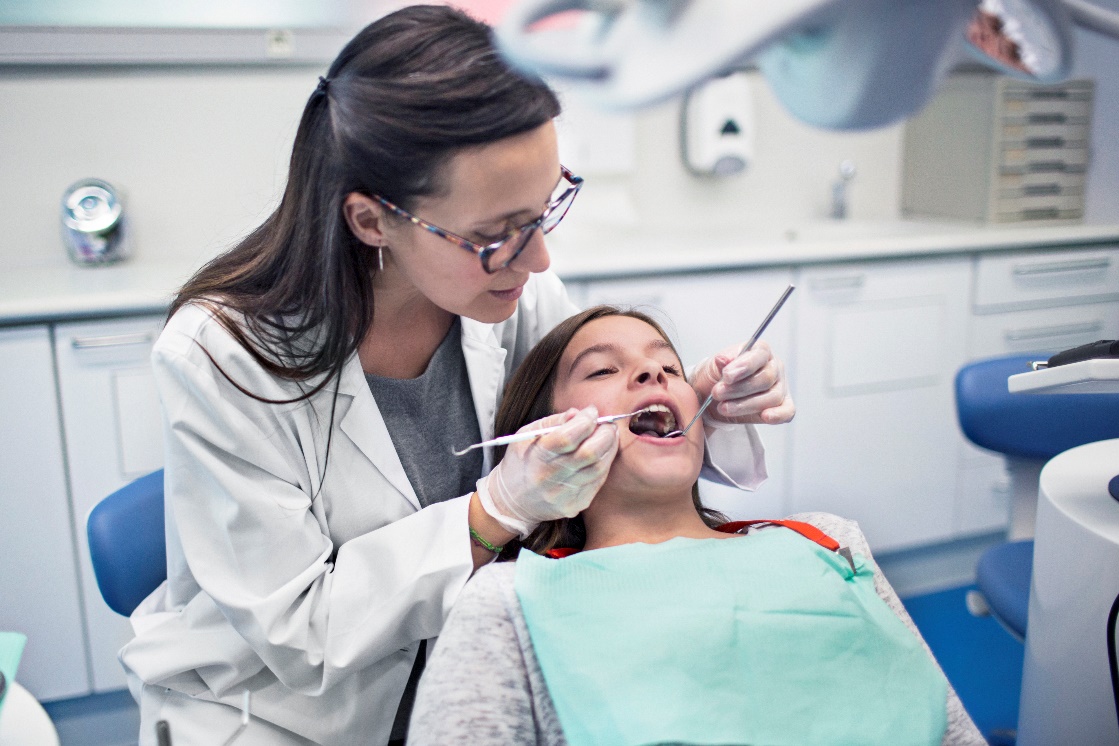 Reflection Questions:Did you utilize any strengths-based approaches?Were there any opportunities to make the interaction more strengths-based?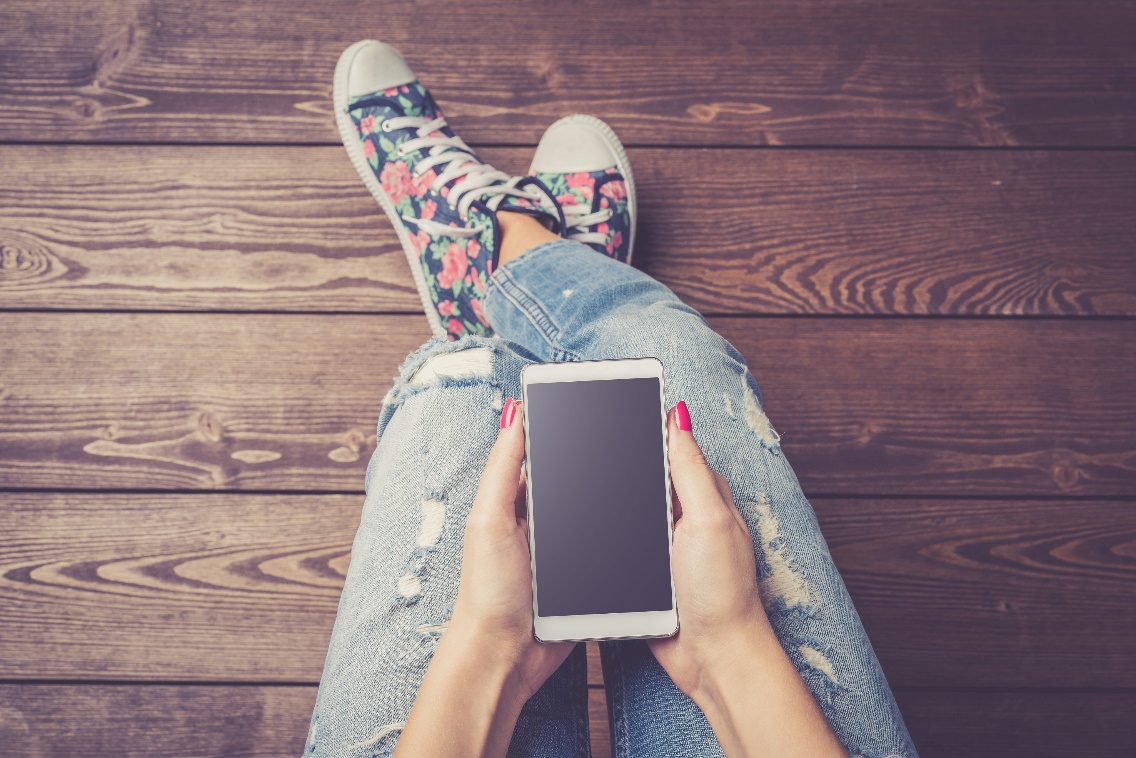 Youth: “While I was waiting for my name to be called at the dentist office, my battery died on my cell phone! I literally cannot be without my phone, so I left. I’ll just make an appointment for some other time.”  Reflection Questions:What youth-friendly practices could the dentist office use to address this situation?What could your dental office do to avoid this situation?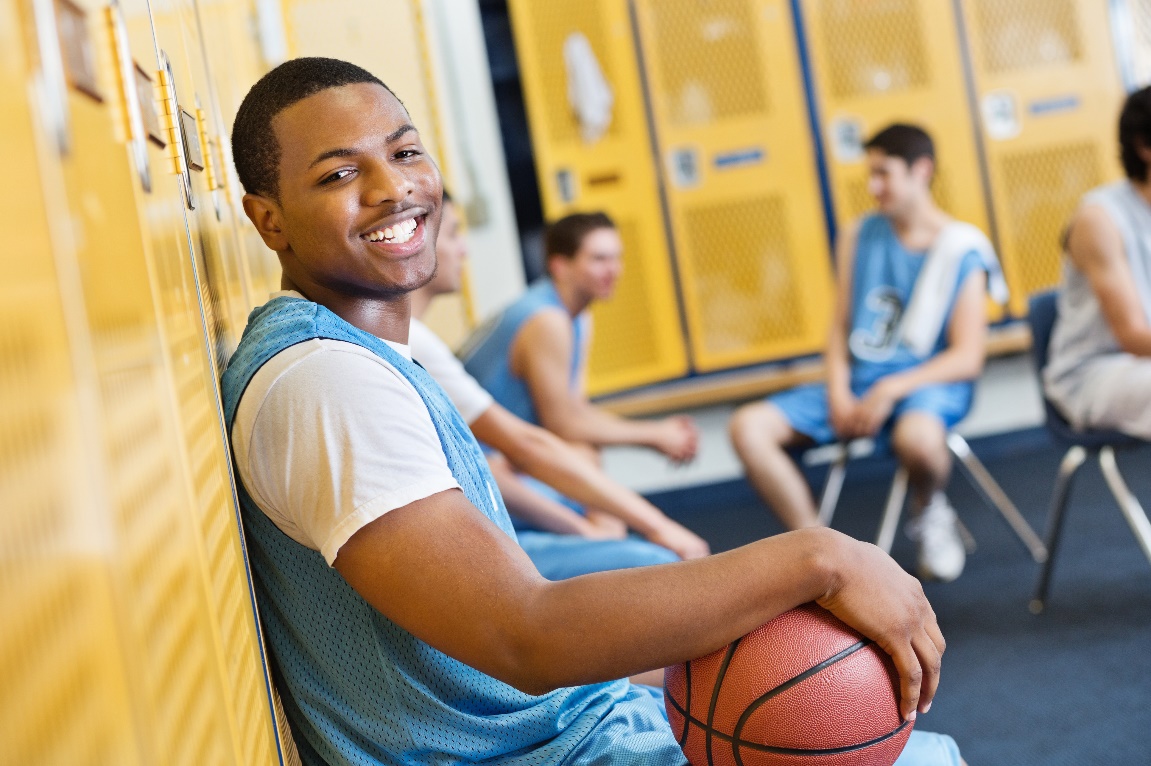 Youth: “It was starting to get hard for me to find a good time to schedule a dentist appointment between my basketball practice and after school tutoring. Luckily, the mobile dental unit is coming to our school next month, so I won’t have to miss school or practice!”Reflection Question:What youth-friendly practice addresses this situation?What are some ways your dental office could extend its reach to accommodate adolescent patients?